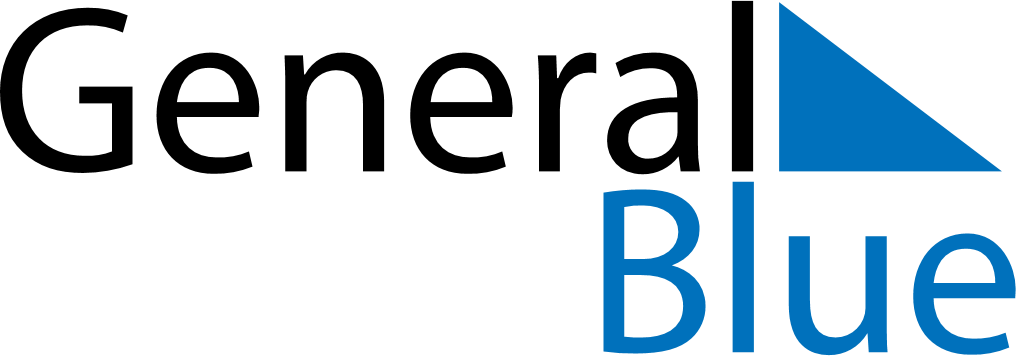 January 2024January 2024January 2024January 2024Christmas IslandChristmas IslandChristmas IslandSundayMondayTuesdayWednesdayThursdayFridayFridaySaturday1234556New Year’s Day789101112121314151617181919202122232425262627Australia DayAustralia Day28293031